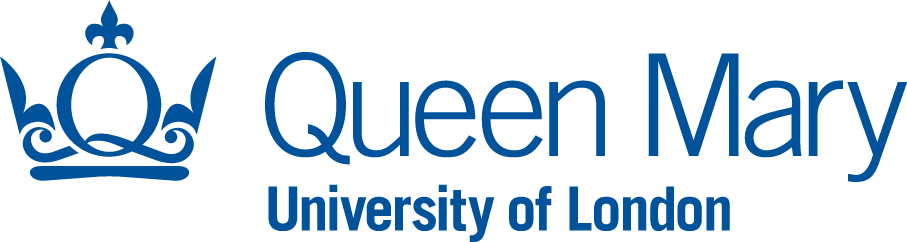 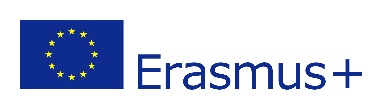 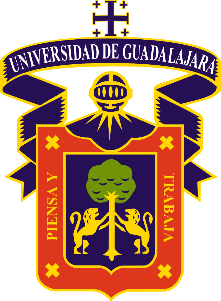 Erasmus+ International Credit Mobility Programme (ICM)
Research Student Application 2017 – 2019 IntroductionThe University of Guadalajara and Queen Mary University of London (QMUL) have recently become Erasmus+ International Credit Mobility (ICM) Programme partners, which now provides funding to support student mobility between the UK and Mexico. This funding is meant to contribute but not fully cover the costs incurred for students who complete an exchange period within the School of Languages, Linguistics and Film at QMUL. The available grant comes in the form of individual support at EUR 850 per month for an eligible three-month research visit exchange completed at the PhD level, as well as a fixed, one-time travel grant of EUR 1100 to contribute towards the return travel expenses.We ask that you complete the present application to obtain further information regarding your current research activities as well as to ascertain your Erasmus+ grant eligibility. Should you have any questions, please contact the CGCI at the University of Guadalajara: Dulce Alejandra Quirarte M. (dulceq@cgci.udg.mx) and Manuel Jesús Favela Ortiz (manuelf@cgci.udg.mx). Instructions: complete blank fields in all 5 sections of the application form and tick boxes as appropriate; all fields are mandatory unless otherwise noted. 1) Personal details2) Research detail3) MotivationThe Erasmus+ Programme aims at increasing the quality and relevance of qualifications and skills, as well as modernising education, training, and youth work. The Erasmus+ ICM Programme specifically aims to: Increase the attractiveness of higher education in Europe and to support higher education institutions to compete on a global scale;Support the EU priorities identified in the communication “Increasing the Impact of EU Development Policy: an Agenda for Change” and “European Higher Education in the World”;Support the internationalisation, the attractiveness and the modernisation of higher education institutions outside Europe and promote the development of Partner Countries;Promote the development objectives and principles of foreign policy including ownership, social cohesion, equity, geographic balance and diversity.4) Confirmation and approval  I understand that if my application is successful, contractual paperwork for the programme is required to be completed, approved and signed by the relevant parties and submitted to QMUL before any payment takes place.   I understand that if my application is successful, a report of my activities will be forwarded to the European Commission and the UK Erasmus+ National Agency, and eventually my home institution.    I pledge to submit a brief testimonial of my visit, to be available to the best of my abilities to take part in dissemination activities related to the programme, and to extend the impact of the experience by sharing and promoting it among current and future students, as well as within my local the wider communities.  5) Date and signatureSurname/sForename/sApproximate forecasted mobility datesdd/mm/yyyy    to       dd/mm/yyyyContact EmailSubject Area/Field of Research at University of GuadalajaraProposed title of your dissertation / research projectAbstract of your research (max. 200 words)Personal statement 

Please detail:Your motivation to become an Erasmus+ participant and to contribute to the programme objectives (listed above), The expected benefits to your career and personal development from participating in the Erasmus+ ICM Programme,
How the financial support of the Erasmus+ grant will: facilitate your research, benefit the wider communities of QMUL and your home institution.  (max. 300 words)Additional informationPlease provide us with any additional information that might support your application.In addition, the Erasmus+ Programme aims at promoting equity and inclusion by facilitating the access to participants with disadvantaged backgrounds* and fewer opportunities compared to their peers whenever disadvantage limits or prevents participation in transnational activities. The seven reasons/categories indicated to the right are the current criteria that define disadvantage backgrounds according to the European Commission.  * Please contact the Erasmus+ Coordinator/contact person for more detailed definitions of these criteria.Additional information: I hereby declare that I consider to possess qualification for the following disadvantaged backgrounds*:  Disability Educational difficulties Economic obstacles (i.e. financial hardship)
 Cultural differences Health problems  Social obstacles Geographic obstacles (within your home country)SignatureDate___ /___ /______ 
dd/mm/yyyy